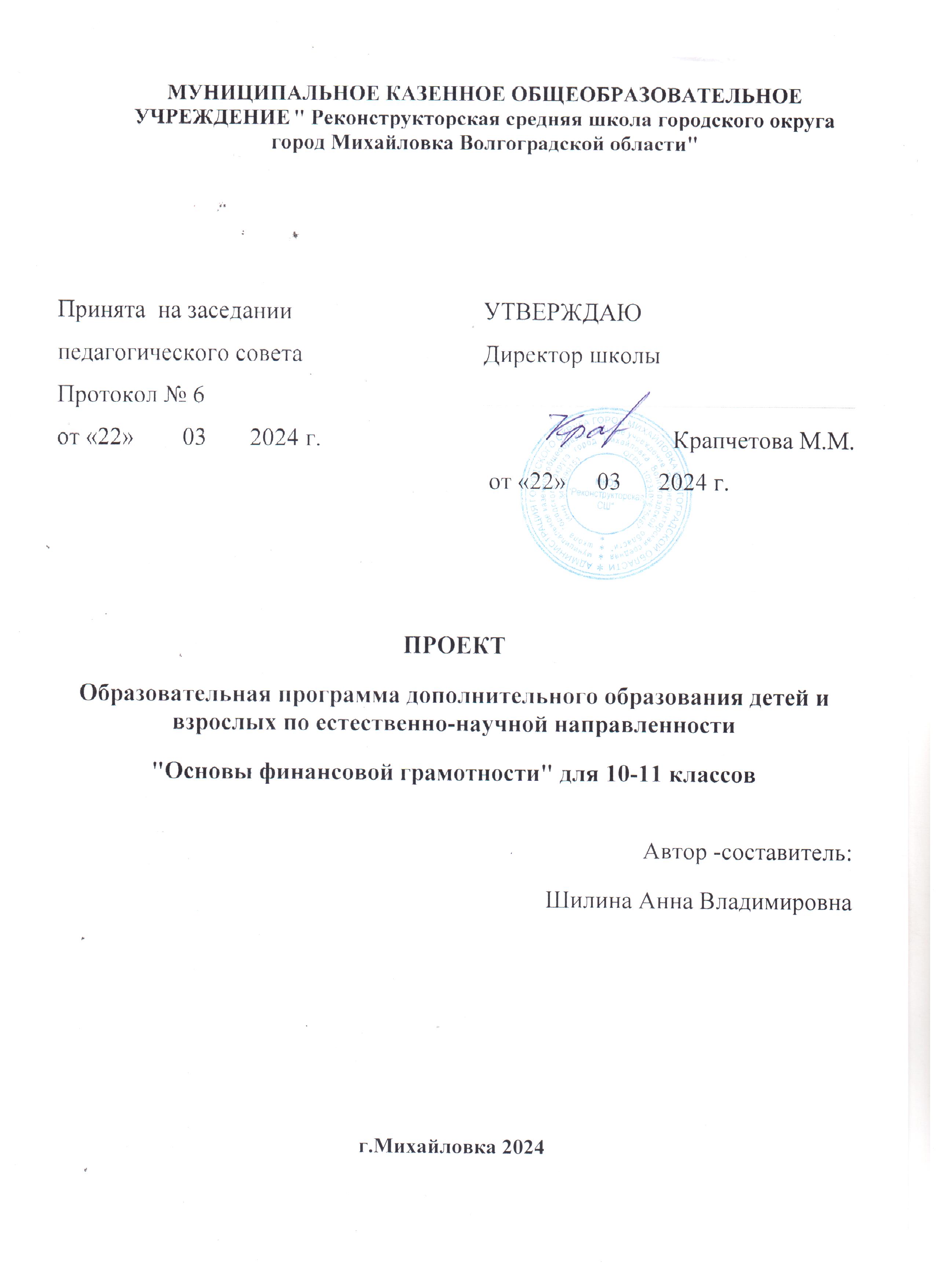 Пояснительная запискаРабочая программа дополнительного образования разработана на основе учебной программы по финансовой грамотности Ю. В. Брехова, А. П. Алмосов, Д. Ю. Завьялов 10-11 классы — М.: ВИТА-ПРЕСС, 2016. Издание подготовлено в рамках совместного проекта Министерства финансов Российской Федерации и Всемирного банка «Содействие повышению уровня финансовой грамотности населения и развитию финансового образования с Российской Федерации»Рабочая программа рассчитана на обучающихся 10-11 классов и составлена с учетом психологических особенностей подростков. Школьники 16-18 лет уже обладают необходимыми знаниями, навыками, умениями и инструментарием, которые позволили бы правильно воспринимать темы, предлагаемые им в рамках курса «Финансовая грамотность». Именно в выпускных классах можно изучать темы, которые школьникам более раннего возраста не могут быть правильно поняты и уяснены. Кроме того, школьники 11 класса после окончания школы фактически выходят в самостоятельную жизнь, в которой знания о финансовых институтах и об особенностях взаимодействия с ними становятся чрезвычайно важными для полноценного вхождения в общество и достижения личного финансового благополучия.Предлагаемый курс повышения финансовой грамотности школьников 10-11 классов предполагает раскрытие ключевых вопросов функционирования финансовых институтов и взаимодействие с ними. В рамках курса рассматриваются такие понятия, как коммерческий банк, инвестиционный фонд, рынок ценных бумаг, налоговая система, пенсионный фонд и пр. обучающиеся должны научиться основам взаимодействия с банками, пенсионными фондами, налоговыми органами, страховыми компаниями в процессе формирования накоплений, получения кредитов, уплаты налогов, страхования личных и имущественных рисков и др.Перечень предлагаемых к изучению тем соответствует необходимому минимуму базовых финансовых знаний для успешного молодого человека в современном обществе.Цель изучения: формирование у обучающихся 10-11 классов необходимых знаний, умений и навыков для принятия финансовых решений в сфере управления личными финансами.Задачами реализации учебного курса «Финансовая грамотность» являются:увеличение объема информации об инструментах финансово и фондового рынка, распространяемой на территории Российской Федерации;развитие   информационных	систем финансового рынка и механизмов защиты прав потребителей финансовых услуг;развитие личности обучающихся, адаптация к изменяющимся социально- экономическим условиям жизни;формирование	навыков	для	принятия	компетентных,	правильных финансовых решений.Описание места учебного курса в учебном планеПрограмма внеурочной деятельности по «Финансовой грамотности» рассчитана на 10-11 классы из расчёта 1 ч в неделю: в 10 классе — 34 ч, в 11 классе — 34 ч.Реализация    воспитательного    потенциала    курса    внеурочной    деятельности«Финансовой грамотности» происходит в рамках общеинтеллектуального направления, которое базируется на развитии творческого мышления, воспитании культуры умственного труда, развитие интеллектуальных способностей ребенка, формировании представления об исследовательском обучении как ведущем способе учебной деятельности, обучение детей специальным знаниям, необходимым для проведения самостоятельных   исследований.   В   результате   занятий   у   школьников   развиваетсяустойчивый интерес учебно-познавательной и исследовательской деятельности, формируется углубленное представление об объекте исследования как области, в рамках которой ведется исследование отношений и свойств для получения новой информации, развивается умение добывать знания и умения использовать их на практике, стимулирование развития потребности в познании.Планируемые результаты обученияТребования к личностным результатам освоение курса:понимание	принципов	функционирования	финансовой	системы современного государства;понимание личной ответственности за решения, принимаемые в процессе взаимодействия с финансовыми институтами;понимание прав и обязанностей в сфере финансов.Требования к   интеллектуальным   (метапредметным)   результатам   освоениякурса:владение умением решать практические финансовые задачи;владение информацией финансового характера, своевременный анализ иадаптация к собственным потребностям;определение	стратегических	целей	в	области	управления	личными финансами;постановка стратегических задач для достижения личных финансовыхцелей;планировании	е	использования	различных	инструментов	в	процессереализации стратегических целей и тактических задач в области управления личными финансами;подбор альтернативных путей достижения поставленных целей и решениязадач;владение коммуникативными компетенциями;нахождение источников информации для достижения поставленных целей ирешения	задач,	коммуникативное	взаимодействие	с	окружающими	для	подбора информации и обмена ею;анализ и интерпретация финансовой информации из различных источников.Требования к предметным результатом освоения курса:владение	основными	понятиями	и	инструментами	взаимодействия	с участниками финансовых отношений;владение	основными	принципами	понятий	оптимальных	финансовых решений в процессе своей жизнедеятельности.Содержание курса внеурочной деятельностиПрограмма внеурочной деятельности по «Финансовой грамотности» состоит из отдельных модулей, каждый из которых разбит на несколько занятий. В каждом занятии содержится как теоретическая составляющая, так и практические задания, которые позволят обучающемуся закрепить знания, полученные в ходе изучения содержания занятий. Последовательность модулей выстроена таким образом, чтобы школьник имел возможность изучить все вопросы для успешного решения в будущем стоящих перед ним финансовых задач. в тематическом плане содержится общее количество часов, а также количество часов, за которые предполагается изучить выбранную тему и курс в целом.Модуль 1. Банки: чем они могут быть вам полезны в жизниБазовые понятия и знания: банковская система, коммерческий банк, депозит, система страхования вкладов, кредит, кредитная история, процент, ипотека, кредитная карта, автокредитование, потребительское кредитование.Понятие банковской системы, виды депозитов. Порядок начисления простых и сложных процентов. Порядок возмещения вкладов. Основные параметры депозита. Виды кредитов, характеристики кредита. Параметры выбора необходимого вида кредита. Особенности функционирования банка как финансового посредника. Вид кредита – процентная ставка по кредиту. Ключевая характеристика выбора депозита и кредита.Модуль 2. Фондовый рынок: как его использовать для роста доходовБазовые понятия и знания. Фондовый рынок, ценная бумага, акция, облигация, вексель, пай, паевой инвестиционный фонд, общий фонд банковского управления, брокер, дилер, валюта, валютный курс, рынок FOREX.Понятие фондового рынка, виды ценных бумаг, разновидности паевых инвестиционных фондов. Отличия паевых инвестиционных фондов от общих фондов банковского управления. Виды профессиональных участников ценных бумаг, типы валютных сделок. Порядок функционирования фондового рынка, функций участников рынка. Особенности работы граждан с инструментами фондового рынка. Риски участников фондового рынка в процессе его функционирования. Порядок работы валютного рынка.Модуль 3. Налоги: почему их надо платить и чем грозит неуплатаБазовые понятия и знания: налоговая система, налоги, пошлины, сборы, ИНН, налоговый вычет, пеня по налогам, налоговая декларация.Основания взимания налогов с граждан, налоги, уплачиваемые гражданами, необходимость получения ИНН и порядок его получения, случаи, в которых необходимо заполнять налоговую декларацию. Случаи и способы получения налоговых вычетов. Права и обязанности в сфере налогообложения. Действующая система налогообложения.Модуль 4. Страхование: что и как надо страховать, чтобы не попасть в беду Базовые понятия и знания: страхование, страховой полис, имущественноестрахование. Личное страхование. Страхование ответственности. Страховой случай. Страховая выплата. Обязательное и добровольное страхование. Франшиза. Страховая сумма, страховая стоимость, страховая премия.Страховой рынок, основные участники страхового рынка, особенности развития страхового рынка в России. Классификация страховых продуктов. Условия осуществления различных видов страхования. Алгоритм действий при наступлении страховых случаев. Особенности выбора страховой компании. Принципы страхования, приобретение страховых услуг. Выбор страховых продуктов. Преимущества и недостатки условий договоров страхования.Модуль 5. Собственный бизнес: как создать и не потерятьБазовые понятия и знания: бизнес, уставный капитал, привлеченный капитал, бизнес-план, доходы, расходы, прибыль, бухгалтерский учет, маркетинг, менеджмент, налоги, риски, малый и средний бизнес.Понятие малого и среднего бизнеса, порядок формирования уставного капитала, структура доходов и расходов, порядок расчета прибыли, необходимость и назначение бухгалтерского учета, функции маркетинга и менеджмента работе предприятия, порядок расчетов и уплаты налогов в малом и среднем бизнесе, определение рисков и их снижение.Модуль 6. Риски в мире денег: как защититься от разоренияБазовые понятия и знания: инвестиции, инвестирование, инвестиционный портфель, стратегия инвестирования, инвестиционный инструмент, диверсификация инвестиционного портфеля, финансовый риск, доходность, срок инвестирования, сумма инвестирования, финансовая пирамида, хайп, фишинг, фарминг.Виды рисков при осуществлении финансовых операций, способы защиты от финансовых мошенничеств, знание о признаках финансовой пирамиды.Модуль 7. Обеспеченная старость: возможности пенсионного накопленияБазовые понятия и знания: пенсия, пенсионная система, пенсионный фонд, управляющая компания, негосударственное пенсионное обеспечение.Способы финансового обеспечения в старости, основания получения пенсии по старости, знание о существующих программах пенсионного обеспечения.Формы и методы организации учебной деятельности учащихся в процессе обученияВ ходе организации учебной деятельности учащихся будут использоваться следующие формы занятий:Лекция. В процессе лекции педагог последовательно и системно излагает и объясняет учебный материал, содержащийся в пособии. Ведущими принципами и одновременно критериями эффективности лекций по финансовой грамотности считаются: оптимальное сочетание их обучающих, воспитывающих, развивающих функций, системность, ясность изложения и активизация мышления учеников, аргументированность суждений, учёт особенностей аудитории (профиль класса), сочетание теории и практики, сочетание логики изложения с творческой импровизацией учителя, использование технических средств.Наряду с традиционным видом лекции активизировать диалоговые и творческо- поисковые формы проведения образовательной работы позволят лекции-дискуссии с участием представителей финансового сектора, бизнеса, профессорско- преподавательского состава вузов.Практикум. Практическое занятие как форма организации образовательного процесса носит обучающий характер, направлено на формирование определённых практических умений и навыков в области управления личными финансами, является связующим звеном между теоретическим освоением учеником предмета и применением его положений в реальной жизненной ситуации.Практическое занятие может быть проведено в различных формах:проблемный семинар;презентация докладов;решение кейсов;решение финансовых головоломок и пр.Игра. Данный урок осуществляется путём моделирования жизненной ситуации, связанной с принятием финансового решения. Целью данного моделирования ситуации является выработка модели поведения в подобных ситуациях, приобретение опыта такого рода деятельности.Контроль. Данный урок проводится с целью проверки освоенных знаний и умений.На усмотрение учителя могут быть использованы другие формы обучения.Формы и методы оценивания результатов обучения и аттестации учащихсяНеобходимым элементом процесса обучения является контроль. Контроль знаний, умений и навыков, которые были сформированы у школьника, требует определённой системы оценивания с выделением чётких критериев такого оценивания. Поскольку в процессе обучения предполагается использование различных видов деятельности, то и система критериальной оценки должна строиться с учётом различий в такой деятельности. Задача учителя – заранее ознакомить учащихся с критериями оценивания их деятельности, что позволит школьникам впоследствии чётко осознавать цели и задачи, стоящие перед ними в процессе обучения, и выбирать оптимальные пути достижения поставленных целей и решения задач. В процессе преподавания курса «Финансоваяграмотность» предполагается использование учителем двух видов контроля: текущего и итогового.Целью текущего контроля является оценка активности работы школьника на уроке, уровень осознания обсуждаемого материала, креативность в решении поставленных задач. Текущий контроль может проводиться как в форме тестирования, решения практических задач и ситуаций, так и в форме деловой игры. Целью итогового контроля является оценка выполнения требований к личностным, интеллектуальным и предметным результатам освоения курса. Итоговый контроль проводится в форме итогового тестирования или деловой игры, позволяющей оценить все аспекты подготовки школьника по вопросам, которые поднимались в процессе изучения курса «Финансовая грамотность». Результаты итогового контроля позволят учителю корректировать методику преподавания, выявлять темы и вопросы, которым следует уделить более пристальное внимание.Учебно- тематическое планированиеКалендарно - тематическое планирование для 10 классаКалендарно - тематическое планирование для 11 классаЛитература и электронные образовательные ресурсыОсновная литератураПечатные изданияБрехова Ю., Алмосов А., Завьялов Д. Финансовая	грамотность:	материалы	для учащихся 10–11 кл. – М.: ВИТА-ПРЕСС, 2014. – 400 с.Брехова Ю., Алмосов А., Завьялов Д. Финансовая	грамотность:	методические рекомендации для учителя. – М.: ВИТА-ПРЕСС, 2014. – 80 с.Брехова Ю., Алмосов А., Завьялов Д. Финансовая грамотность: учебная программа.– М.: ВИТА-ПРЕСС, 2014. – 16 с.Брехова Ю., Алмосов А., Завьялов Д. Финансовая грамотность: контрольные измерительные материалы. – М.: ВИТА-ПРЕСС, 2014. – 48 с.Брехова Ю., Алмосов А., Завьялов Д. Финансовая грамотность: материалы для родителей. – М.: ВИТА-ПРЕСС, 2014. – 112 с.Дополнительная литератураУправление личными финансами: теория и практика: учеб. пособие для будущих профессионалов в сфере финансов / под ред. А. П. Алмосова, Ю. В. Бреховой. – Волгоград: Изд-во Волгоградского филиала ФГБОУ ВПО РАН- ХиГС, 2013. – 182 с.Рабочая тетрадь к учебному курсу. Управление личными финансами: теория и практика: учеб.-метод. пособие / под ред. А. П. Алмосова, Ю. В. Бреховой. – Волгоград: Изд-во Волгоградского филиала ФГБОУ ВПО РАНХиГС, 2013. – 80 с.Энциклопедия личных финансов: популярное издание / под ред. А. П. Алмосова, Ю. В. Бреховой. – Волгоград: Изд-во Волгоградского филиала ФГБОУ ВПО РАНХиГС, 2013. – 122 с.Путеводитель по финансовой грамотности для воспитанников детских домов: учеб. пособие / под ред. А. П. Алмосова, Ю. В. Бреховой. – Волгоград: Изд-во Волгоградского филиала РАНХиГС, 2013. – 100 с.Рабочая тетрадь к учебному курсу «Путеводитель по финансовой грамотности для воспитанников детских домов»: учеб.-метод. пособие / под ред. А. П. Алмосова, Ю. В. Бреховой. – Волгоград: Изд-во Волгоградского филиала РАНХиГС, 2013. – 60 с.Брехова Ю. В. Как распознать финансовую пирамиду / Ю. В. Брехова. – Волгоград: Изд-во ФГОУ ВПО ВАГС, 2011. – 24 с. – (Простые финансы).Алмосов А. П. Кредиты, которые нас разоряют / А. П. Алмосов, Ю. В. Брехова. –Волгоград: Изд-во Волгоградского филиала РАНХиГС, 2012. – 28 с. – (Простые финансы).Алмосов А. П. Как сохранить, чтобы не потерять / А. П. Алмосов, Ю. В. Брехова. –Волгоград: Изд-во Волгоградского филиала РАНХиГС, 2012. – 28 с. – (Простые финансы).Интернет-ресурсыwww.ereport.ru – обзорная информация по мировой экономике. www.cmmarket.ru – обзоры мировых товарных рынков. www.rbc.ru/РосБизнесКонсалтинг – информационное аналитическое агентство. www.stat.hse.ru – статистический портал Высшей школы экономики. www.cefir.ru – ЦЭФИР – Центр экономических и финансовых исследований. www.beafnd.org – Фонд Бюро экономического анализа.www.vopreco.ru – журнал «Вопросы экономики». www.tpprf. ru – Торгово-промышленная палата РФ. www.rts.micex.ru – РТС и ММВБ – Объединённая биржа.www.economy.gov.ru/minec/ma – Министерство экономического развития РФ. www.minpromtorg.gov.ru – Министерство торговли и промышленности РФ. www.fas.gov.ru – Федеральная антимонопольная служба РФ. http://www.minfin.ru/ru – Министерство финансов РФ.www.cbr.ru - Центральный банк РФ.www.gks.ru – Федеральная служба государственной статистики.www.nalog.ru – Федеральная налоговая служба РФ. www.wto.ru – Всемирная торговая организация. www.worldbank.org/eca/russian – Всемирный банк. www.imf.org – Международный валютный фонд.Наименование разделаКол-во часовЭлектронные учебно–методические материалыМодуль 1. Банки: чем они могут бытьвам полезны в жизни5Модуль 2. Фондовый рынок: как егоиспользовать для роста доходов5Модуль 3. Налоги: почему их надоплатить и чем грозит неуплата4Модуль 4. Страхование: что и как надостраховать, чтобы не попасть в беду5Модуль 5. Собственный бизнес: каксоздать и не потерять5Модуль 6. Риски в мире денег: какзащититься от разорения5Модуль 7. Обеспеченнаястарость: возможности пенсионного накопления4Всего:3434№раз- делаНаименование раздела / темы№ урокаТема урокаДатапроведен ия (факт)1.Банки: Чем они могут быть вам полезны1Управление личными финансами ивыбор банка1.Банки: Чем они могут быть вам полезны2Управление личными финансами ивыбор банка1.Банки: Чем они могут быть вам полезны3Как сберечь накопления с помощьюдепозитов1.Банки: Чем они могут быть вам полезны4Как сберечь накопления с помощьюдепозитов1.Банки: Чем они могут быть вам полезны5Проценты по вкладу: большие ималенькие1.Банки: Чем они могут быть вам полезны6Проценты по вкладу: большие ималенькие1.Банки: Чем они могут быть вам полезны7Банки и золото: как сохранить сбережения в драгоценныхметаллах1.Банки: Чем они могут быть вам полезны8Банки и золото: как сохранитьсбережения в драгоценных металлах1.Банки: Чем они могут быть вам полезны9Кредит: зачем он нужен и где егополучить1.Банки: Чем они могут быть вам полезны10Кредит: зачем он нужен и где егополучить1.Банки: Чем они могут быть вам полезны11Какой кредит выбрать и какиеусловия кредитования предпочесть1.Банки: Чем они могут быть вам полезны12Какой кредит выбрать и какиеусловия кредитования предпочесть1.Банки: Чем они могут быть вам полезны13Как управлять деньгами с помощьюбанковской карты1.Банки: Чем они могут быть вам полезны14Как управлять деньгами с помощьюбанковской карты2.Фондовый рынок: как его использовать для ростадоходов15Финансовые риски и стратегииинвестирования2.Фондовый рынок: как его использовать для ростадоходов16Финансовые риски и стратегииинвестирования2.Фондовый рынок: как его использовать для ростадоходов17Что такое ценные бумаги и какимиони бывают2.Фондовый рынок: как его использовать для ростадоходов18Что такое ценные бумаги и какимиони бывают2.Фондовый рынок: как его использовать для ростадоходов19Граждане на рынке ценных бумаг2.Фондовый рынок: как его использовать для ростадоходов20Граждане на рынке ценных бумаг2.Фондовый рынок: как его использовать для ростадоходов21Зачем нужны паевыеинвестиционные фонды2.Фондовый рынок: как его использовать для ростадоходов22Зачем нужны паевые инвестиционные фонды3Налоги: почему23Что такое налогиих надо платить24Что такое налоги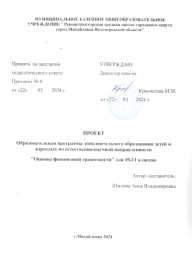 их надо платить25Виды налогов, уплачиваемыхфизическими лицами в Россииих надо платить26Виды налогов, уплачиваемыхфизическими лицами в Россииих надо платить27Налоговые вычеты, или Как вернутьналоги в семейный бюджетих надо платить28Налоговые вычеты, или Как вернуть налоги в семейный бюджет4Страхование: что и как надо страховать, чтобы не попасть в беду29Страховой рынок России: коротко о главном4Страхование: что и как надо страховать, чтобы не попасть в беду30Страховой рынок России: коротко оглавном4Страхование: что и как надо страховать, чтобы не попасть в беду31Имущественное страхование: какзащитить нажитое состояние4Страхование: что и как надо страховать, чтобы не попасть в беду32Имущественное страхование: какзащитить нажитое состояние4Страхование: что и как надо страховать, чтобы не попасть в беду33Имущественное страхование: какзащитить нажитое состояние5Повторение34Повторение№разде лаНаименование раздела / темы№ урокаТема урокаДатапроведения (план)Датапроведен ия (факт)1.Страхование: что и как надо страховать, чтобы не попасть в беду1Здоровье и жизнь – высшие блага:поговорим о личном страховании08.09.20221.Страхование: что и как надо страховать, чтобы не попасть в беду2Здоровье и жизнь – высшие блага:поговорим о личном страховании15.09.20221.Страхование: что и как надо страховать, чтобы не попасть в беду3Если нанесён ущерб третьим лицам22.09.20221.Страхование: что и как надо страховать, чтобы не попасть в беду4Если нанесён ущерб третьим лицам29.09.20221.Страхование: что и как надо страховать, чтобы не попасть в беду5Доверяй, но проверяй, илинесколько советов по выбору страховщика06.10.20221.Страхование: что и как надо страховать, чтобы не попасть в беду6Доверяй, но проверяй, или несколько советов по выборустраховщика13.10.20222.Собственный бизнес: как создать и не потерять7Создание собственного бизнеса: с чего нужно начать20.10.20222.Собственный бизнес: как создать и не потерять8Создание собственного бизнеса: с чего нужно начать27.10.20222.Собственный бизнес: как создать и не потерять9Пишем бизнес-план10.11.20222.Собственный бизнес: как создать и не потерять10Пишем бизнес-план17.11.20222.Собственный бизнес: как создать и не потерять11Расходы и доходы в собственном бизнесе24.11.20222.Собственный бизнес: как создать и не потерять12Расходы и доходы в собственном бизнесе01.12.20222.Собственный бизнес: как создать и не потерять13Налогообложение малого и среднего бизнеса08.12.20222.Собственный бизнес: как создать и не потерять14Налогообложение малого и среднего бизнеса15.12.20222.Собственный бизнес: как создать и не потерять15С какими финансовыми рискамиможет встретиться бизнесмен22.12.20222.Собственный бизнес: как создать и не потерять16С какими финансовыми рискамиможет встретиться бизнесмен29.12.20223Финансовые мошенничества: как распознать и не стать жертвой17Финансовые риски и стратегииинвестирования19.01.20233Финансовые мошенничества: как распознать и не стать жертвой18Финансовые риски и стратегииинвестирования26.01.20233Финансовые мошенничества: как распознать и не стать жертвой19Финансовая пирамида, или как непопасть в сети мошенников02.02.20233Финансовые мошенничества: как распознать и не стать жертвой20Финансовая пирамида, или как непопасть в сети мошенников09.02.20233Финансовые мошенничества: как распознать и не стать жертвой21Виды финансовых пирамид16.02.202322Виды финансовых пирамид02.03.202323Виртуальные ловушки, или как непотерять деньги при работе в сети Интернет09.08.202324Виртуальные ловушки, или как непотерять деньги при работе в сети Интернет16.03.202325Сюжетно-ролевая обучающая игра.Ток-шоу «Все слышат»23.03.202326Сюжетно-ролевая обучающая игра.Ток-шоу «Все слышат»06.-4.20234Обеспеченная старость: возможности пенсионного накопления27Думай о пенсии смолоду, или какформируется пенсия13.04.20234Обеспеченная старость: возможности пенсионного накопления28Думай о пенсии смолоду, или какформируется пенсия4Обеспеченная старость: возможности пенсионного накопления29Как распорядиться своимипенсионными накоплениями20.04.20234Обеспеченная старость: возможности пенсионного накопления30Как распорядиться своими пенсионными накоплениями27.04.20234Обеспеченная старость: возможности пенсионного накопления31Как выбрать негосударственныйпенсионный фонд04.05.20234Обеспеченная старость: возможности пенсионного накопления32Как выбрать негосударственный пенсионный фонд11.05.20234Обеспеченная старость: возможности пенсионного накопления33Обучающая игра «Выбери свойнегосударственный пенсионный фонд»18.05.2023534Повторение25.05.2023